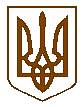 УКРАЇНАБілокриницька   сільська   радаРівненського   району    Рівненської    областіПерше пленарне засідання першої сесії восьмого скликанняРІШЕННЯ25 листопада 2020 року 								№ 4                                                                         Про обрання секретаря Білокриницької сільської ради Розглянувши пропозицію Білокриницького сільського голови Гончарук Тетяни Володимирівни, керуючись пунктом 4 частини 1 статті 26, пунктом 4 частини 4 статті 42, частиною 1 статті  50, статтею 59 Закону України «Про місцеве самоврядування в Україні», Білокриницька сільська рада В И Р І Ш И Л А :Обрати на посаду секретаря Білокриницької сільської ради на строк повноважень Білокриницької сільської ради Даюк Ірину Михайлівну – депутата Білокриницької сільської ради, обрану по багатомандатному виборчому округу № 2 з 26 листопада 2020 року. Контроль за виконанням цього рішення покласти на Білокриницького сільського голову. Сільський голова           		                                Тетяна  ГОНЧАРУКПерше пленарне засідання першої сесіїБілокриницької сільської ради восьмого скликання25 листопада 2020 року
ВІДОМІСТЬдля поіменного голосування з питання:«Про обрання секретаря Білокриницької сільської ради »Голосували:    «за» - 	21	                          «проти» - 	0	                          «утримався» - 	0	                          «не голосував» - 	1	Голова комісії                                      _______________	            (Н. В. Павленко)Секретар комісії 				______________ 		(Н. М. Лагерник)Член комісії                                           _______________              (О. А. Любецька)№з/пПрізвище, ім’я, по батьковіЗаПротиУтри-мавсяНе приймав участь в голосуванні1.Гончарук Тетяна Володимирівназа2.Бондарчук Василь Костянтиновичза3.Буняк Анатолій Олександровичза4.Величко Людмила Богданівназа5.Войтюк Тетяна Леонідівназа6.Данилюк Наталія Василівназа7.Даюк Ірина Михайлівна+8.Дячук Олексій Григоровичза9.Захожа Інна Анатоліївнавідсутня10.Іолтух Олександр Михайловичза11.Кисіль Тетяна Михайлівназа12.Лагерник Наталія Михайлівназа13.Левчук Наталія Іванівназа14.Любецька Оксана Андріївназа15.Мазур Сергій Миколайовичза16.Нестерчук Оксана Леонідівназа17.Павленко Наталія Володимирівназа18.Панчук Ярослав Петровичза19.Пивоварчук Юрій Богдановичза20.Плетьонка Андрій Васильовичза21.Сидорчук Володимир Михайловичза22.Черняк Іван Васильовичза23.Шлеюк Ганна АнтонівназаВсього:Всього:211